	ПриложениеОПЕРАТИВНЫЙ ЕЖЕДНЕВНЫЙ ПРОГНОЗвозникновения чрезвычайных ситуаций на территорииРоссийской Федерации на 01 сентября 2023 г.ДАЛЬНЕВОСТОЧНЫЙ ФО	Прогноз опасных и неблагоприятных метеорологических условийМетеорологическая обстановкаНа юге Республики Саха (Якутия), в Республике Бурятия, Приморском, Забайкальском, Камчатском краях, на севере и юге Хабаровского края, в Магаданской области, Еврейской АО, на востоке Чукотского АО, на Курильских островах сильный дождь, ливневой дождь, местами гроза. В Амурской области очень сильный дождь, ливневой дождь, местами гроза. В Республике Бурятия, Забайкальском крае, Амурской области местами град. На всей территории округа, кроме Республики Бурятия, Забайкальского края и при грозе сильный ветер с порывами 15-20 м/с, на юге Республики Саха (Якутия), в Камчатском крае, Магаданской области, на Курильских островах очень сильный порывистый ветер 20-25 м/с.1.2.Гидрологическая обстановка: В Приморском крае на реках наблюдается прохождение очередной волны дождевых паводков. Отмечается выход из берегов большинства рек, значительные подтопления территорий, на отдельных участках при опасных гидрологических отметках. При прохождении паводка опасное гидрологическое явление отмечается на р. Раздольная и её притоках, реках Илистая, Малиновка и Большая Уссурка в их нижнем течении, реке Уссури на отдельных участках в среднем течении, на реках Уссури (Кировский, Лесозаводск, Тарташевка), Большая Уссурка (Вагутон, Рощино), Малиновка у с. Веденка - неблагоприятные отметки уровней воды.За прошедшие сутки, прошли максимальные уровни паводка в верховьях рек и на малых водотоках южных и западных районов края. На остальной территории подъем воды дождевого паводка продолжается. Подъем воды за эту волну паводка составляет преимущественно 0,4-1,5 м, на отдельных реках южных и юго-западных районов 1,8-4,0 м.Водность рек преимущественно превышает норму в 3,0-4,4 раза, на реках южных и западных районов до 8 раз.В ближайшие двое суток, в связи с добеганием склонового и руслового стока, подъем воды дождевых паводков продолжится в среднем и нижнем течении большинства рек края. Ожидаемый подъем уровня воды составит еще 0,2-1 м. В условиях повышенной водности продолжатся выходы воды из берегов, с достижением критических отметок и подтопление прилегающих территорий. Увеличится глубина и затопление подтопленных территорий.31 августа ожидается достижение уровнем воды отметок опасного гидрологического явления на реке Раздольная у с. Тереховка (750 см) в Надеждинском районе. Угроза подтопления населенных пунктов, участков дорог, сельхозугодий.В Республике Бурятия на большинстве рек преобладал спад уровней воды с интенсивностью 1-28 см.Выход воды на пойму наблюдается на р.Селенга у с. Новоселенгинск - 10 см, у с. Кабанск - на 22 см; на р. Баргузин у с.Баргузин – на 65 см.В Забайкальском крае в верхнем и среднем течении р. Аргунь уровни воды повысились на 2-7 см, в верхнем течении р. Шилка на 6 см, на остальных реках сохраняется спад.В ближайшие двое суток на р. Аргунь подъем уровней воды продолжится, ожидается рост уровней на отдельных реках северных районов, на остальных реках сохранится слабый спад.В Амурской области на Амуре отмечаются небольшие колебания уровня воды, на других реках наблюдается преимущественно спад уровней воды. На реках Нора и Томь подъемы на 1-20 см/сутки, с незначительным подтоплением поймы на р. Томь у с. Воскресеновка.В Еврейской АО на Среднем Амуре отмечаются незначительные колебания уровня воды. Сохраняется затопление поймы р. Амур на участке Ленинское - Нижнеспасское на 0,2-1 м. На малых реках отмечается спад уровней воды. Затоплена пойма р. Биджан на глубину 0,2 м.В Хабаровском крае на Амуре преобладает небольшой подъем уровня воды. Пойма затоплена на 0,5-1,2 м на участке Хабаровск – Комсомольск-на-Амуре, на 0,5 м у с. Богородское, на Амурской протоке у с. Казакевичево – на 1,3 м.На реках Правый и Левый Подхорёнок, Хор, Сукпай, Матай, Катэн, Мая наблюдаются подъемы уровней воды на 27-121 см/сутки. Пойма рек Подхорёнок, Матай, Катэн затоплена на глубину 0,2-0,6 м. Уровни воды достигли категории неблагоприятного явления на р. Матай у пос. Долми, подъем за сутки составил 121 см/сутки, подъем продолжится.На р. Уссури от с. Лончаково до устья уровни воды превышают отметку категории неблагоприятного явления на 20-88 см, подъемы уровня воды составляют 11-21 см/сутки. В ближайшие двое суток подъем уровня воды продолжится на 10-20 см. На остальных реках края существенных изменений в водном режиме нет.В Сахалинской области на реках крайнего юга наблюдались подъёмы уровней воды на 10-77 см без выхода воды на пойму, на остальных реках о. Сахалина отмечались незначительные колебания уровней, в нижнем течении реки Тымь наблюдался спад на 27 см.В предстоящие сутки на реках южных районов острова ожидаются колебания уровней воды в пределах 50 см, в бассейне реки Сусуя - выходы воды на пойму, на реках центральных и северных районов существенных изменений в ходе уровней воды не предполагается.В Камчатском крае на реках наблюдается преимущественно понижение уровней воды. Реки в берегах. Уровни воды ниже пойменных отметок на 0,8-3,0 м.В последующие сутки на реках сохранится спокойная гидрологическая обстановка. В связи с подходом циклона и прогнозируемыми осадками в большинстве районов к вечеру 1 сентября на реках Усть-Большерецкого, Соболевского, Елизовского и Тигильского районов, на юге Мильковского округа ожидается начало формирования дождевых паводков. На малых реках Усть-Большерецкого района возможны резкие подъемы воды до 2 м, с выходом воды из берегов, затоплением низководных мостов. Также не исключено развитие неблагоприятной гидрологической обстановки на малых реках и водотоках, расположенных в границах г. Петропавловска-Камчатского.Опасных явлений на реках края не прогнозируется.В Республике Саха (Якутия) на р. Лена, в Ленском и Олекминском районах сохраняется понижение уровней воды на 12-90 см за сутки, на участке Покровск - Джарджан наблюдается повышение уровня воды на 2 - 29 см за сутки. У г. Покровск отмечается прохождение максимума дождевого паводка, общий рост составил 2,6 м. В ближайшие сутки ожидается прохождения максимума на участке Табага – Якутск, дополнительный рост составит 5-15 см.На р. Алдан отмечается понижение уровней воды на 4-17 см за сутки. У п. Батамай продолжается подъем уровня воды, суточный рост составил 25 см.На р. Вилюй наблюдается незначительное повышение уровней воды на 2-5 см за сутки.На р. Яна наблюдается повышение уровня воды, на участке Верхоянск - Сайды 8-56 см за сутки, на участке Усть-Куйга – Юбилейная 1-18 см за сутки, у п.Нижнеянск суточный рост составил 53 см. На реке подьем уровня воды продолжится, дополнительный рост составит 5-30 см.На р. Индигирка на участке Усть-Нера – Хонуу отмечаются спады уровней воды 1-22 см за сутки, на участке Белая Гора - Чокурдах продолжается повышение уровней воды на 36 - 54 см за сутки, в ближайшие сутки рост уровня воды  продолжится.На р. Колыма на участке Зырянка – Колымский наблюдается подъем уровня воды на 16-47 см, вызванный увеличением холостых сбросов из Колымского и Усть-Среднеканского водохранилищ. Повышение уровней воды продолжится до конца недели.Сохраняется уровень воды ниже опасно низкой отметки на р. Яна, Вилюй (Республика Саха (Якутия)).В Магаданской области на реках наблюдается спад уровней воды. По р. Колыме проходят волны попусков из водохранилищ Колымской и Усть-Среднеканской ГЭС.В Чукотском АО на реках преобладает спад уровней воды.  Японское море, Татарский пролив высота волн 2-3.5м (5 баллов).Охотское море высота волн 2-3.5м (5 баллов).Берингово море высота волн 2-3.5м (5 баллов).2. Прогноз ЧСПриродные и природно-техногенные ЧСПрогнозируется вероятность возникновения ЧС (происшествий), связанных с повреждением (обрывом) ЛЭП и линий связи, обрушением слабо укрепленных конструкций, падением деревьев на всей территории округа, кроме Республики Бурятия, Забайкальского края (Источник ЧС – сильный и очень сильный порывистый ветер).Существует вероятность поражения объектов электроэнергетики (трансформаторных подстанций, электрических систем и др.), хранилищ ГСМ, а также других объектов, не оборудованных молниезащитой (громоотводом), разрядами атмосферного электричества (молниями) на юге Республики Саха (Якутия), в Республике Бурятия, Приморском, Забайкальском, Камчатском краях, на севере и юге Хабаровского края, в Магаданской, Амурской областях, Еврейской АО, на востоке Чукотского АО, на Курильских островах (Источник ЧС – гроза).Сохраняется вероятность возникновения ЧС (происшествий), связанных с повреждением крыш и остекления зданий, сооружений, автотранспортных средств, повреждением сельскохозяйственных культур на территории Амурской области (Источник ЧС – град).Прогнозируется вероятность возникновения чрезвычайных ситуаций
на акваториях Берингова, Японского, Охотского морей и Татарского пролива, связанных с авариями и повреждениями на судах при нарушении правил судоходства в условиях осложненной синоптической обстановки. Возможны повреждения судов у причалов, береговых сооружений (Источник ЧС – волнение моря до 5 баллов).Существует риск возникновения ЧС (происшествий), связанных с подтоплением пониженных участков местности, низководных мостов, подмывом автомобильных и ж/д дорог в Республике Бурятия, Приморском, Хабаровском, Камчатском краях, Сахалинской, Амурской областях, Еврейской АО (Источник ЧС – осадки на фоне высокой водности, высокие уровни воды, неисправность и замусоривание коллекторно-дренажных систем, кратковременные подъемы на реках).Существует вероятность возникновения происшествий на водных объектах, связанных с несоблюдением правил безопасности людей на воде, с эксплуатацией маломерных судов  на большей части субъектов округа.Сохраняется риск возникновения происшествий, связанных с затруднениями судоходства в результате низких уровней воды на отдельных участках рек на территории Республики Саха (Якутия).На территории горных районов республик Бурятия, Саха (Якутия), Забайкальского, Хабаровского, Камчатского, Приморского краёв, Амурской, Сахалинской областей, Еврейской АО существует вероятность возникновения ЧС (происшествий), вызванных перекрытием автомобильных и железных дорог, нарушением работы транспорта, повреждением опор ЛЭП, повреждением зданий и сооружений, нарушением работы систем жизнеобеспечения населения (Источник ЧС – высокий уровень предшествующего увлажнения, оползни, сели, обвалы, антропогенная деятельность).Сохраняется вероятность возникновения очагов ландшафтных пожаров, а также ухудшения лесопожарной обстановки на природных территориях отдельных районов республик Саха (Якутия), Бурятия, Забайкальского, Хабаровского краев, Амурской, Магаданской областей, Чукотского АО.Существует вероятность трансграничного перехода природных пожаров в приграничной зоне с Китайской Народной Республикой.2.2. Техногенные ЧССуществует вероятность возникновения ЧС (происшествий) локального уровня, связанных с авариями в работе систем коммунального жизнеобеспечения, а также риск возникновения техногенных пожаров (в т. ч. взрывов бытового газа) на территории округа (Источник ЧС – износ оборудования, нарушение и несоблюдение производственно-технологических норм и правил эксплуатации газового оборудования).СИБИРСКИЙ ФОПрогноз опасных и неблагоприятных метеорологических условийМетеорологическая обстановка  На всей территории округа, кроме севера Иркутской области, Туруханского, Эвенкийского МР местами дождь, ливневой дождь, гроза. На Таймыре дождь, мокрый снег. В республиках Хакасия, Тыва, на юге и в центре Красноярского края, Томской, Кемеровской областях, на юге Иркутской области сильный дождь, ливневой дождь, местами гроза, град. На территории округа ночью и утром местами туман. В Туруханском МР, на юге Эвенкийского МР, на Таймыре и при грозе сильный ветер с порывами 15-20 м/с. 1.2.Гидрологическая обстановка: Повышение уровня воды (на 30-54 см) отмечается на р. Подкаменная Тунгуска, р. Нижняя Тунгуска (Красноярский край).Сохраняется уровень воды ниже опасно низкой отметки на р. Иртыш (Омская область).Сохраняется уровень воды ниже неблагоприятно низкой отметки на реках Нижняя Тунгуска, Подкаменная Тунгуска, Енисей (Красноярский край), реке Васюган (Томская область), реках Бия. Обь (Алтайский край).На остальных водных объектах округа опасных и неблагоприятных гидрологических явлений не ожидается.Прогноз ЧСПриродные и природно-техногенные ЧСПрогнозируется вероятность возникновения ЧС (происшествий), связанных с повреждением (обрывом) ЛЭП и линий связи, обрушением слабо укрепленных конструкций, падением деревьев на всей территории округа, кроме севера Иркутской области, Туруханского, Эвенкийского МР (Источник ЧС – сильный порывистый ветер).Существует вероятность поражения объектов электроэнергетики (трансформаторных подстанций, электрических систем и др.), хранилищ ГСМ, а также других объектов, не оборудованных молниезащитой (громоотводом), разрядами атмосферного электричества (молниями) на всей территории округа, кроме севера Иркутской области, Туруханского, Эвенкийского МР (Источник ЧС – гроза). Сохраняется вероятность возникновения ЧС (происшествий), связанных с повреждением крыш и остекления зданий, сооружений, автотранспортных средств, повреждением сельскохозяйственных культур на территории республик Хакасия, Тыва, на юге и в центре Красноярского края, в Томской, Кемеровской областях, на юге Иркутской области (Источник ЧС – град).Существует вероятность возникновения ЧС (происшествий), связанных с затруднением в движении транспорта, перекрытием трассы для движения и увеличением количества ДТП на автодорогах федерального, регионального, местного значения, в работе аэропортов и вертолетных площадок на территории округа (Источник ЧС – туман).Сохраняется вероятность возникновения происшествий на водных объектах, связанных с несоблюдением правил безопасности людей на воде, с эксплуатацией маломерных судов на всей территории округа.Сохраняется риск возникновения происшествий, связанных с затруднениями судоходства, в результате низких уровней воды на отдельных участках рек на территории Алтайского, Красноярского краев, Омской, Томской областей.Сохраняется риск ухудшения гидрологической обстановки, обусловленной повышенными сбросами с Иркутской ГЭС.На территории горных районов республик Алтай, Тыва, Хакасия, Красноярского края, Иркутской, Кемеровской областей существует вероятность возникновения ЧС (происшествий), вызванных перекрытием автомобильных и железных дорог, нарушением работы транспорта, повреждением опор ЛЭП, повреждением зданий и сооружений, нарушением работы систем жизнеобеспечения населения (Источник ЧС – высокий уровень предшествующего увлажнения, оползни, сели, обвалы, антропогенная деятельность).Сохраняется вероятность возникновения очагов ландшафтных пожаров, а также ухудшения лесопожарной обстановки на природных территориях отдельных районов республик Алтай, Тыва, Хакасия, Алтайского, Красноярского краев, Иркутской, Омской, Томской, Новосибирской областей).Существует вероятность трансграничного перехода природных пожаров в приграничной зоне с Республикой Казахстан.2.2. Техногенные ЧС Существует вероятность возникновения чрезвычайных ситуаций (происшествий) локального уровня, связанных с авариями в работе систем коммунального жизнеобеспечения, а также риск возникновения техногенных пожаров (в т. ч. взрывов бытового газа) на территории округа (Источник ЧС – износ оборудования, нарушение и несоблюдение производственно-технологических норм и правил эксплуатации газового оборудования).УРАЛЬСКИЙ ФО1. Прогноз опасных и неблагоприятных метеорологических условийМетеорологическая обстановкаВ Курганской, Тюменской областях, Ханты-Мансийском АО дождь, ливневой дождь. В Свердловской, Челябинской областях сильный дождь, ливневой дождь, местами гроза. В Свердловской, Челябинской областях, Ханты-Мансийском АО ветер с порывами до 15 м/с, при грозе сильный ветер с порывами 15-20 м/с. 1.2.Гидрологическая обстановкаСохраняется уровень воды ниже опасно низкой отметки на реке Казым (Ханты-Мансийский АО), на р. Обь, пр. Малая Обь (Ямало-Ненецкий АО).Рост уровня воды (на 25-26 см) наблюдается на р. Куса (Челябинская область). Повышение уровня воды (на 30-77 см) отмечается на р. Ныда (Ямало-Ненецкий АО).На остальных водных объектах округа опасных и неблагоприятных гидрологических явлений не ожидается.2. Прогноз ЧС2.1. Природные и природно-техногенные ЧС  Прогнозируется вероятность возникновения ЧС (происшествий), связанных с повреждением (обрывом) ЛЭП и линий связи, обрушением слабо укрепленных конструкций, падением деревьев на территории Свердловской, Челябинской областей, в Ханты-Мансийском АО (Источник ЧС – сильный порывистый ветер).Существует вероятность поражения объектов электроэнергетики (трансформаторных подстанций, электрических систем и др.), хранилищ ГСМ, а также других объектов, не оборудованных молниезащитой (громоотводом), разрядами атмосферного электричества (молниями) на территории Свердловской, Челябинской областей (Источник ЧС – гроза). Сохраняется вероятность возникновения происшествий на водных объектах, связанных с несоблюдением правил безопасности людей на воде, с эксплуатацией маломерных судов на всей территории округа.Сохраняется риск возникновения происшествий, связанных с затруднениями судоходства, в результате низких уровней воды на отдельных участках рек на территории Ямало-Ненецкого, Ханты-Мансийского АО.На территории Челябинской области существует вероятность возникновения ЧС (происшествий), связанных с перекрытием автомобильных и железных дорог, нарушением работы транспорта, повреждением опор ЛЭП, повреждением зданий и сооружений, нарушением работы систем жизнеобеспечения населения (Источник ЧС – высокий уровень предшествующего увлажнения, оползни, сели, обвалы, антропогенная деятельность).Сохраняется вероятность возникновения очагов ландшафтных пожаров, а также ухудшения лесопожарной обстановки на природных территориях отдельных районов Ханты-Мансийского, Ямало-Ненецкого АО.Существует вероятность трансграничного перехода природных пожаров в приграничной зоне с Республикой Казахстан.2.2. Техногенные ЧССуществует вероятность возникновения чрезвычайных ситуаций (происшествий), локального уровня, связанных с авариями в работе систем коммунального жизнеобеспечения, а также риск возникновения техногенных пожаров (в т. ч. взрывов бытового газа) на территории округа (Источник ЧС – износ оборудования, нарушение и несоблюдение производственно-технологических норм и правил эксплуатации газового оборудования).ПРИВОЛЖСКИЙ ФО1. Прогноз опасных и неблагоприятных метеорологических условийМетеорологическая обстановкаНа востоке Республики Башкортостан, на востоке Пермского края сильный дождь, ливневой дождь, местами гроза. В Республике Башкортостан, Пермском крае ветер с порывами до 15 м/с. при грозе сильный порывистый ветер 15-20 м/с.1.2.Гидрологическая обстановкаРост уровня воды (на 23-64 см) наблюдается на р. Юрюзань (Республика Башкортостан), р. Казанка (Республика Татарстан).Сохраняется уровень воды ниже опасно низкой отметки на р. Вятка (Кировская область), на р. Белая и р. Уфа (Республика Башкортостан).На остальных водных объектах округа опасных и неблагоприятных гидрологических явлений не ожидается.2. Прогноз ЧС2.1. Природные и природно-техногенные ЧСПрогнозируется вероятность возникновения ЧС (происшествий), связанных с повреждением (обрывом) ЛЭП и линий связи, обрушением слабо укрепленных конструкций, падением деревьев на территории Республики Башкортостан, Пермского края (Источник ЧС – сильный порывистый ветер).Существует вероятность поражения объектов электроэнергетики (трансформаторных подстанций, электрических систем и др.), хранилищ ГСМ, а также других объектов, не оборудованных молниезащитой (громоотводом), разрядами атмосферного электричества (молниями) на территории Республики Башкортостан, на востоке Пермского края (Источник ЧС – гроза). Сохраняется вероятность возникновения происшествий на водных объектах, связанных с несоблюдением правил безопасности людей на воде, с эксплуатацией маломерных судов на всей территории округа.Сохраняется риск возникновения происшествий, связанных с затруднениями судоходства, в результате низких уровней воды на отдельных участках рек на территории Республики Башкортостан, Кировской области.Сохраняется вероятность возникновения очагов ландшафтных пожаров, а также ухудшения лесопожарной обстановки на природных территориях отдельных районах республик Башкортостан, Татарстан, Мордовия, Марий Эл, Чувашской Республики, Нижегородской, Ульяновской, Пензенской, Саратовской, Самарской, Оренбургской областей.Существует вероятность трансграничного перехода природных пожаров в приграничной зоне с Республикой Казахстан.2.2 Техногенные ЧС Существует вероятность возникновения чрезвычайных ситуаций (происшествий), локального уровня, связанных с авариями в работе систем коммунального жизнеобеспечения, а также риск возникновения техногенных пожаров (в т. ч. взрывов бытового газа) на территории округа (Источник ЧС – износ оборудования, нарушение и несоблюдение производственно-технологических норм и правил эксплуатации газового оборудования).ЮЖНЫЙ ФОПрогноз опасных и неблагоприятных метеорологических условийМетеорологическая обстановка В Республике Крым, г. Севастополь сильный дождь, ливневой дождь, местами гроза, град. На территории округа ночью и утром местами туман. При грозе сильный порывистый ветер 15-20 м/с. Температура воздуха в Республике Адыгея + 35…+40оС. в Краснодарском крае, Ростовской области + 31…+36оС.1.2. Гидрологическая обстановка	На водных объектах округа опасных и неблагоприятных гидрологических явлений не ожидается.Черное море и Керченский пролив высота волн 0.5-1м (3 балла).Азовское море высота волн 0.5-1м (3 балла).2. Прогноз ЧС2.1. Природные и природно-техногенные ЧСПрогнозируется вероятность возникновения ЧС (происшествий), связанных с повреждением (обрывом) ЛЭП и линий связи, обрушением слабо укрепленных конструкций, падением деревьев на территории Республики Крым, г. Севастополь (Источник ЧС – сильный порывистый ветер).Существует вероятность поражения объектов электроэнергетики (трансформаторных подстанций, электрических систем и др.), хранилищ ГСМ, а также других объектов, не оборудованных молниезащитой (громоотводом), разрядами атмосферного электричества (молниями) на территории Республики Крым, г. Севастополь (Источник ЧС – гроза). Сохраняется вероятность возникновения ЧС (происшествий), связанных с повреждением крыш и остекления зданий, сооружений, автотранспортных средств, повреждением сельскохозяйственных культур на территории Республики Крым, г. Севастополь (Источник ЧС – град).Существует вероятность возникновения ЧС (происшествий), связанных с затруднением в движении транспорта, перекрытием трассы для движения и увеличением количества ДТП на автодорогах федерального, регионального, местного значения, в работе аэропортов и вертолетных площадок на территории округа (Источник ЧС – туман).Существует риск возникновения ЧС (происшествий), связанных с подтоплением пониженных участков местности, низководных мостов, подмывом автомобильных и ж/д дорог в Республике Крым (Источник ЧС – осадки на фоне высокой водности, высокие уровни воды, неисправность и замусоривание коллекторно-дренажных систем, кратковременные подъемы на реках).Существует высокая вероятность возникновения происшествий на водных объектах, связанных с несоблюдением правил безопасности людей на воде, с эксплуатацией маломерных судов на всей территории округа.На территории горных районов Республики Крым, г. Севастополь, Краснодарского края существует вероятность возникновения ЧС (происшествий), связанных с перекрытием автомобильных и железных дорог, нарушением работы транспорта, повреждением опор ЛЭП, повреждением зданий и сооружений, нарушением работы систем жизнеобеспечения (Источник ЧС – оползни, обвалы, сели, провалы грунта, антропогенная деятельность).Повышается вероятность возникновения ЧС (происшествий) на территории Республики Адыгея, Краснодарского края, Ростовской области связанных с отключением электроэнергии в результате перегрева трансформаторных подстанций, засухой, повышением классов пожарной опасности в лесах и на торфяниках, обмелением рек, осушением водоёмов, гибелью растений, сельскохозяйственных угодий, пастбищ (Источник ЧС – высокая температура воздуха).Сохраняется вероятность возникновения очагов ландшафтных пожаров, а также ухудшения лесопожарной обстановки на природных территориях отдельных районов республики Крым, Адыгея, Калмыкия, Краснодарского края, Астраханкой, Волгоградской, Ростовской областей.Риск ухудшения экологической обстановки и задымления населенных пунктов существует на территории Астраханской области.Существует вероятность трансграничного перехода природных пожаров в приграничной зоне с Республикой Казахстан.2.2. Техногенные ЧС 	Существует вероятность возникновения чрезвычайных ситуаций (происшествий) локального уровня, связанных с авариями в работе систем коммунального жизнеобеспечения, а также риск возникновения техногенных пожаров (в т. ч. взрывов бытового газа) на территории округа (Источник ЧС – износ оборудования, нарушение и несоблюдение производственно-технологических норм и правил эксплуатации газового оборудования). ДОНЕЦКАЯ НАРОДНАЯ РЕСПУБЛИКА1. Прогноз опасных и неблагоприятных метеорологических условийНа территории Республики дождь, ливневой дождь, местами гроза, ночью и утром местами туман. Ветер при грозе с порывами 15-20 м/с, местами до 23 м/с.2. Прогноз ЧС2.1. Природные и природно-техногенные ЧС Прогнозируется вероятность возникновения ЧС (происшествий), связанных с повреждением (обрывом) ЛЭП и линий связи, обрушением слабо укрепленных конструкций, падением деревьев на территории Республики (Источник ЧС – сильный порывистый ветер).Существует вероятность поражения объектов электроэнергетики (трансформаторных подстанций, электрических систем и др.), хранилищ ГСМ, а также других объектов, не оборудованных молниезащитой (громоотводом), разрядами атмосферного электричества (молниями) на территории Республики (Источник ЧС – гроза). Существует вероятность возникновения ЧС (происшествий), связанных с затруднением в движении транспорта, перекрытием трассы для движения и увеличением количества ДТП на автодорогах федерального, регионального, местного значения, в работе вертолетных площадок на территории Республики (Источник ЧС – туман).Сохраняется вероятность выявления термических аномалий, а также ухудшения лесопожарной обстановки на природных территориях отдельных районов Республики.2.2. Техногенные ЧССуществует вероятность возникновения чрезвычайных ситуаций (происшествий) локального уровня, связанных с авариями в работе систем коммунального жизнеобеспечения, а также риск возникновения техногенных пожаров (в т. ч. взрывов бытового газа) на территории Республики (Источник ЧС – износ оборудования, нарушение и несоблюдение производственно-технологических норм и правил эксплуатации газового оборудования).ЛУГАНСКАЯ НАРОДНАЯ РЕСПУБЛИКА1. Прогноз опасных и неблагоприятных метеорологических условийНа территории Республики дождь, ливневой дождь, местами гроза, ночью и утром местами туман. Ветер при грозе с порывами 15-20 м/с, местами до 23 м/с. Температура воздуха + 30…+35оС.2. Прогноз ЧС2.1. Природные и природно-техногенные ЧС Прогнозируется вероятность возникновения ЧС (происшествий), связанных с повреждением (обрывом) ЛЭП и линий связи, обрушением слабо укрепленных конструкций, падением деревьев на территории Республики (Источник ЧС – сильный порывистый ветер).Существует вероятность поражения объектов электроэнергетики (трансформаторных подстанций, электрических систем и др.), хранилищ ГСМ, а также других объектов, не оборудованных молниезащитой (громоотводом), разрядами атмосферного электричества (молниями) на территории Республики (Источник ЧС – гроза). Существует вероятность возникновения ЧС (происшествий), связанных с затруднением в движении транспорта, перекрытием трассы для движения и увеличением количества ДТП на автодорогах федерального, регионального, местного значения, в работе вертолетных площадок на территории Республики (Источник ЧС – туман).Повышается вероятность возникновения ЧС (происшествий) на территории Республики, связанных с отключением электроэнергии в результате перегрева трансформаторных подстанций, засухой, повышением классов пожарной опасности в лесах и на торфяниках, обмелением рек, осушением водоёмов, гибелью растений, сельскохозяйственных угодий, пастбищ (Источник ЧС – высокая температура воздуха).Сохраняется вероятность выявления термических аномалий, а также ухудшения лесопожарной обстановки на природных территориях отдельных районов Республики.2.2. Техногенные ЧССуществует вероятность возникновения чрезвычайных ситуаций (происшествий) локального уровня, связанных с авариями в работе систем коммунального жизнеобеспечения, а также риск возникновения техногенных пожаров (в т. ч. взрывов бытового газа) на территории Республики (Источник ЧС – износ оборудования, нарушение и несоблюдение производственно-технологических норм и правил эксплуатации газового оборудования).ЗАПОРОЖСКАЯ ОБЛАСТЬ1. Прогноз опасных и неблагоприятных метеорологических условийНа территории области сильный дождь, ливневой дождь, местами гроза, град, ночью и утром местами туман. Ветер при грозе с порывами 15-20 м/с, местами до 23 м/с. 2. Прогноз ЧС2.1. Природные и природно-техногенные ЧС Прогнозируется вероятность возникновения ЧС (происшествий), связанных с повреждением (обрывом) ЛЭП и линий связи, обрушением слабо укрепленных конструкций, падением деревьев на территории области (Источник ЧС – сильный порывистый ветер).Существует вероятность поражения объектов электроэнергетики (трансформаторных подстанций, электрических систем и др.), хранилищ ГСМ, а также других объектов, не оборудованных молниезащитой (громоотводом), разрядами атмосферного электричества (молниями) на территории области (Источник ЧС – гроза).Сохраняется вероятность возникновения ЧС (происшествий), связанных с повреждением крыш и остекления зданий, сооружений, автотранспортных средств, повреждением сельскохозяйственных культур (Источник ЧС – град).Существует вероятность возникновения ЧС (происшествий), связанных с затруднением в движении транспорта, перекрытием трассы для движения и увеличением количества ДТП на автодорогах федерального, регионального, местного значения, в работе вертолетных площадок на территории области (Источник ЧС – туман).Сохраняется вероятность выявления термических аномалий, а также ухудшения лесопожарной обстановки на природных территориях отдельных районов области.2.2. Техногенные ЧССуществует вероятность возникновения чрезвычайных ситуаций (происшествий) локального уровня, связанных с авариями в работе систем коммунального жизнеобеспечения, а также риск возникновения техногенных пожаров (в т. ч. взрывов бытового газа) на территории области (Источник ЧС – износ оборудования, нарушение и несоблюдение производственно-технологических норм и правил эксплуатации газового оборудования).ХЕРСОНСКАЯ ОБЛАСТЬ1. Прогноз опасных и неблагоприятных метеорологических условийНа территории области сильный дождь, ливневой дождь, местами гроза, град, ночью и утром местами туман. Ветер при грозе с порывами 15-20 м/с, местами до 23 м/с. 2. Прогноз ЧС2.1. Природные и природно-техногенные ЧС Прогнозируется вероятность возникновения ЧС (происшествий), связанных с повреждением (обрывом) ЛЭП и линий связи, обрушением слабо укрепленных конструкций, падением деревьев на территории области (Источник ЧС – сильный порывистый ветер).Существует вероятность поражения объектов электроэнергетики (трансформаторных подстанций, электрических систем и др.), хранилищ ГСМ, а также других объектов, не оборудованных молниезащитой (громоотводом), разрядами атмосферного электричества (молниями) на территории области (Источник ЧС – гроза).Сохраняется вероятность возникновения ЧС (происшествий), связанных с повреждением крыш и остекления зданий, сооружений, автотранспортных средств, повреждением сельскохозяйственных культур (Источник ЧС – град).Существует вероятность возникновения ЧС (происшествий), связанных с затруднением в движении транспорта, перекрытием трассы для движения и увеличением количества ДТП на автодорогах федерального, регионального, местного значения, в работе вертолетных площадок на территории области (Источник ЧС – туман).Сохраняется вероятность выявления термических аномалий, а также ухудшения лесопожарной обстановки на природных территориях отдельных районов области.2.2. Техногенные ЧСПрогнозируется вероятность возникновения чрезвычайных ситуаций 
локального уровня, связанных с авариями в работе систем коммунального жизнеобеспечения, а также риск возникновения техногенных пожаров (в т. ч. взрывов бытового газа) на территории области (Источник ЧС – износ оборудования, нарушение и несоблюдение производственно-технологических норм и правил эксплуатации газового оборудования).СЕВЕРО-КАВКАЗСКИЙ ФО	1. Прогноз опасных и неблагоприятных метеорологических условий1.1 Метеорологическая обстановкаНа всей территории округа, кроме Ставропольского края, севера Республики Дагестан местами ливневой дождь, гроза, град. ночью и утром туман. При грозе сильный порывистый ветер 15-20 м/с. Температура воздуха в Чеченской Республике, Ставропольском крае
+ 31…+36оС.1.2.Гидрологическая обстановкаСохраняется уровень воды ниже опасно низкой отметки на р. Самур (Республика Дагестан).На остальных водных объектах округа опасных и неблагоприятных гидрологических явлений не ожидается.Каспийское море: высота волн 0.5-1м (3 балла).2. Прогноз ЧС2.1. Природные и природно-техногенные ЧСПрогнозируется вероятность возникновения ЧС (происшествий), связанных с повреждением (обрывом) ЛЭП и линий связи, обрушением слабо укрепленных конструкций, падением деревьев на всей территории округа, кроме Ставропольского края, севера Республики Дагестан (Источник ЧС – сильный порывистый ветер).Существует вероятность поражения объектов электроэнергетики (трансформаторных подстанций, электрических систем и др.), хранилищ ГСМ, а также других объектов, не оборудованных молниезащитой (громоотводом), разрядами атмосферного электричества (молниями) на всей территории округа, кроме Ставропольского края, севера Республики Дагестан (Источник ЧС – гроза). Сохраняется вероятность возникновения ЧС (происшествий), связанных с повреждением крыш и остекления зданий, сооружений, автотранспортных средств, повреждением сельскохозяйственных культур на всей территории округа, кроме Ставропольского края, севера Республики Дагестан (Источник ЧС – град).Существует вероятность возникновения ЧС (происшествий), связанных с затруднением в движении транспорта, перекрытием трассы для движения и увеличением количества ДТП на автодорогах федерального, регионального, местного значения, в работе аэропортов и вертолетных площадок на территории округа (Источник ЧС – туман).На территории горных районов Кабардино-Балкарской, Карачаево-Черкесской республик, Республики Северная Осетия-Алания существует вероятность возникновения ЧС (происшествий), связанных с перекрытием автомобильных и железных дорог, нарушением работы транспорта, повреждением опор ЛЭП, повреждением зданий и сооружений, нарушением работы систем жизнеобеспечения (Источник ЧС – высокий уровень предшествующего увлажнения, оползни, сели, обвалы, антропогенная деятельность).Повышается вероятность возникновения ЧС (происшествий) на территории Чеченской Республики, в Ставропольском крае связанных с отключением электроэнергии в результате перегрева трансформаторных подстанций, засухой, повышением классов пожарной опасности в лесах и на торфяниках, обмелением рек, осушением водоёмов, гибелью растений, сельскохозяйственных угодий, пастбищ (Источник ЧС – высокая температура воздуха).Сохраняется вероятность возникновения очагов ландшафтных пожаров, а также ухудшения лесопожарной обстановки на природных территориях отдельных районов республик Ингушетия, Северная Осетия-Алания, Дагестан, Карачаево-Черкесской, Кабардино-Балкарской, Чеченской республик, Ставропольский край.2.2. Техногенные ЧС 	Существует вероятность возникновения чрезвычайных ситуаций (происшествий) локального уровня, связанных с авариями в работе систем коммунального жизнеобеспечения, а также риск возникновения техногенных пожаров (в т. ч. взрывов бытового газа) на территории округа (Источник ЧС – износ оборудования, нарушение и несоблюдение производственно-технологических норм и правил эксплуатации газового оборудования).СЕВЕРО-ЗАПАДНЫЙ ФО1. Прогноз опасных и неблагоприятных метеорологических условийМетеорологическая обстановкаВ Ленинградской, Калининградской, Псковской, Новгородской, Мурманской областях, на севере Архангельской области сильный дождь, ливневой дождь, местами гроза. На территории округа ночью и утром местами туман. В Республике Карелия, Ленинградской, Калининградской, Псковской, Новгородской областях, на западе Архангельской области ветер с порывами 12-17 м/с, В Мурманской области очень сильный порывистый ветер 20-25 м/с. 1.2.Гидрологическая обстановка	Сохраняется уровень воды ниже опасно низкой отметки на р. Вычегда, Печора, Уса (Республика Коми). На остальных водных объектах округа опасных и неблагоприятных гидрологических явлений не ожидается.Баренцево море высота волн 2-3.5м (5 баллов).Белое море высота волн 1-2м (4 балла).Балтийское море высота волн 1-2м (4 балла).2. Прогноз ЧС2.1. Природные и природно-техногенные ЧСПрогнозируется вероятность возникновения ЧС (происшествий), связанных с повреждением (обрывом) ЛЭП и линий связи, обрушением слабо укрепленных конструкций, падением деревьев на территории Республики Карелия, в Ленинградской, Калининградской, Псковской, Новгородской, Мурманской областях, на западе Архангельской области (Источник ЧС – сильный и очень сильный порывистый ветер).Существует вероятность поражения объектов электроэнергетики (трансформаторных подстанций, электрических систем и др.), хранилищ ГСМ, а также других объектов, не оборудованных молниезащитой (громоотводом), разрядами атмосферного электричества на территории Ленинградской, Калининградской, Псковской, Новгородской, Мурманской областях, на севере Архангельской области (Источник ЧС – гроза).Существует вероятность возникновения ЧС (происшествий), связанных с затруднением в движении транспорта, перекрытием трассы для движения и увеличением количества ДТП на автодорогах федерального, регионального, местного значения, в работе аэропортов и вертолетных площадок на территории округа (Источник ЧС – туман).Прогнозируется вероятность возникновения чрезвычайных ситуаций
на акватории Баренцева моря, связанных с авариями и повреждениями на судах при нарушении правил судоходства в условиях осложненной синоптической обстановки. Возможны повреждения судов у причалов, береговых сооружений (Источник ЧС – волнение моря до 5 баллов).Существует вероятность возникновения происшествий на водных объектах, связанных с несоблюдением правил безопасности людей на воде, с эксплуатацией маломерных судов на территории субъектов округа. Сохраняется риск возникновения происшествий, связанных с затруднениями судоходства, в результате низких уровней воды на отдельных участках рек на территории Республики Коми.На территории Мурманской области существует вероятность возникновения ЧС (происшествий), связанных с перекрытием автомобильных и железных дорог, нарушением работы транспорта, повреждением опор ЛЭП, повреждением зданий и сооружений, нарушением работы систем жизнеобеспечения (Источник ЧС – высокий уровень предшествующего увлажнения, оползни, сели, обвалы, антропогенная деятельность).Сохраняется вероятность возникновения очагов ландшафтных пожаров, а также ухудшения лесопожарной обстановки на природных территориях отдельных районов республик Коми, Карелия, Мурманской, Архангельской, Ленинградской, Вологодской, Новгородской областей.2.2. Техногенные ЧС	Существует вероятность возникновения чрезвычайных ситуаций локального уровня, связанных с авариями в работе систем коммунального жизнеобеспечения, а также риск возникновения техногенных пожаров (в т. ч. взрывов бытового газа) на территории округа (Источник ЧС – износ оборудования, нарушение и несоблюдение производственно-технологических норм и правил эксплуатации газового оборудования).ЦЕНТРАЛЬНЫЙ ФО1. Прогноз опасных и неблагоприятных метеорологических условийМетеорологическая обстановкаВ Смоленской, Калужской, Брянской, Орловской, Курской, Белгородской областях дождь, ливневой дождь. В Тверской, Смоленской, Брянской областях сильный дождь, ливневой дождь, местами гроза.  На территории округа ночью и утром местами туман. Ветер при грозе 12-17 м/с. 1.2.Гидрологическая обстановкаНа водных объектах округа опасных и неблагоприятных гидрологических явлений не ожидается. 2. Прогноз ЧС	2.1. Природные и природно-техногенные ЧСПрогнозируется вероятность возникновения ЧС (происшествий), связанных с повреждением (обрывом) ЛЭП и линий связи, обрушением слабо укрепленных конструкций, падением деревьев на территории Тверской, Смоленской, Брянской областях (Источник ЧС – сильный порывистый ветер).Существует вероятность поражения объектов электроэнергетики (трансформаторных подстанций, электрических систем и др.), хранилищ ГСМ, а также других объектов, не оборудованных молниезащитой (громоотводом), разрядами атмосферного электричества на территории Тверской, Смоленской, Брянской областях (Источник ЧС – гроза).Существует вероятность возникновения ЧС (происшествий), связанных с затруднением в движении транспорта, перекрытием трассы для движения и увеличением количества ДТП на автодорогах федерального, регионального, местного значения, в работе аэропортов и вертолетных площадок на территории округа (Источник ЧС – туман).Существует вероятность возникновения происшествий на водных объектах, связанных с несоблюдением правил безопасности людей на воде, с эксплуатацией маломерных судов на территории субъектов округа. Сохраняется вероятность возникновения очагов ландшафтных пожаров, а также ухудшения лесопожарной обстановки на природных территориях отдельных районов Тверской, Ярославской, Костромской, Ивановской, Владимирской, Московской, Рязанской, Тамбовской, Липецкой, Воронежской, Брянской, Смоленской, Орловской, Курской, Калужской, Тульской, Белгородской областей. 2.2. Техногенные ЧССуществует вероятность возникновения чрезвычайных ситуаций (происшествий) локального уровня, связанных с авариями в работе систем коммунального жизнеобеспечения, а также риск возникновения техногенных пожаров (в т. ч. взрывов бытового газа) на территории округа (Источник ЧС – износ оборудования, нарушение и несоблюдение производственно-технологических норм и правил эксплуатации газового оборудования).г. МОСКВА1. Прогноз опасных и неблагоприятных метеорологических условийБез осадков. Ночью переменная облачность. Ночью температура в Москве 14...16°С (в центре города 17...19°С), по области 11...16°С, ветер юго-восточный и южный, 3-8 м/с.  Днем облачно с прояснениями, температура в Москве 25...27°С, по области 23...28°С, ветер юго-восточный и южный, 6-11 м/с.2. Прогноз ЧС2.1. Природные и природно-техногенные ЧС не прогнозируются.2.2. Техногенные ЧСПрогнозируется вероятность возникновения чрезвычайных ситуаций  локального уровня, связанных с авариями в работе систем коммунального жизнеобеспечения, а также риск возникновения техногенных пожаров (в т. ч. взрывов бытового газа) на территории округа (Источник ЧС – износ оборудования, нарушение и несоблюдение производственно-технологических норм и правил эксплуатации газового оборудования). 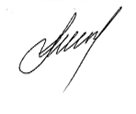 ВрИО начальника 5 НИЦ                                                                          К. Д. Моськин31 августа 2023Исп. Влад И.В.8 (495) 983 65 48, доб. 43-46